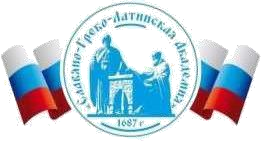 Автономная Некоммерческая Организация Высшего Образования«Славяно-Греко-Латинская Академия»РАБОЧАЯ ПРОГРАММА ДИСЦИПЛИНЫ  Б1.О.05 ФИЗИЧЕСКАЯ КУЛЬТУРА И СПОРТ  Москва, 2022 г. ОП ВО разработана: Руководитель образовательной программы  -  И.о. декана, зав.кафедрой, канд. экон. наук, доцент Смирнова Ольга Олеговна, д-р экон. наук, профессор Парахина В.Н. СОГЛАСОВАНО: Гайденко 	Владимир 	Васильевич, 	генеральный 	директор, 	 	ООО «МЕДИАГРУППА» Протокол заседания Учебно-методической комиссии от «22» апреля 2022 г. протокол № 5 1. Цель и задачи освоения дисциплиныЦелью освоения дисциплины «Физическая культура и спорт» является  формирование  физической  культуры  личности, приобретение умений и способностей направленного использования разнообразных средств физической  культуры и спорта, направленных на сохранение  и  укрепление  здоровья, обеспечения полноценной социальной и профессиональной деятельности. Задачи дисциплины:  понимание социальной значимости физической культуры и ее роли в развитии личности и подготовке к профессиональной деятельности; развитие интеллектуального и общекультурного уровня студента, способствовать нравственному и физическому совершенствованию личности; знание научно-биологических, педагогических и практических основ физической культуры и здорового образа жизни; формирование мотивационно-ценностного отношения к физической культуре, установки на здоровый стиль жизни, физическое совершенствование и самовоспитание привычки к регулярным занятиям физическими упражнениями и спортом; овладение системой практических умений и навыков, обеспечивающих сохранение и укрепление здоровья, психического благополучия; развитие и совершенствование психофизических способностей, качеств и свойств личности для самоопределения в социальной сфере;  приобретение личного опыта повышения двигательных и функциональных возможностей; использование методов и средств физической культуры для обеспечения полноценной социальной и профессиональной деятельности и жизнедеятельности в целом. Место дисциплины в структуре образовательной программыДисциплина «Физическая культура и спорт» относится к обязательной части.Перечень планируемых результатов обучения по дисциплине, соотнесённых с планируемыми результатами освоения образовательной программы4. Объем учебной дисциплины и формы контроля ** Дисциплина предусматривает применение электронного обучения, дистанционных образовательных технологий5. Содержание дисциплины, структурированное по темам (разделам) с указанием количества часов и видов занятий6. Фонд оценочных средств по дисциплинеФонд оценочных средств (ФОС) по дисциплине базируется на перечне осваиваемых компетенций с указанием индикаторов. ФОС обеспечивает объективный контроль достижения запланированных результатов обучения. ФОС включает в себя:  описание показателей и критериев оценивания компетенций на различных этапах их формирования, описание шкал оценивания; методические материалы, определяющие процедуры оценивания знаний, умений, навыков и (или) опыта деятельности, характеризующих этапы формирования компетенций (включаются в методические указания по тем видам работ, которые предусмотрены учебным планом и предусматривают оценку сформированности компетенций); типовые оценочные средства, необходимые для оценки знаний, умений и уровня сформированности компетенций.   ФОС является приложением к данной программе дисциплины. 7. Методические указания для обучающихся по освоению дисциплиныПриступая к работе, каждый студент должен принимать во внимание следующие положения. Дисциплина построена по тематическому принципу, каждая тема представляет собой логически завершенный раздел. Лекционный материал посвящен рассмотрению ключевых, базовых положений курсов и разъяснению учебных заданий, выносимых на самостоятельную работу студентов. Практические занятия проводятся с целью закрепления усвоенной информации, приобретения навыков ее применения при решении практических задач в соответствующей предметной области. Самостоятельная работа студентов направлена на самостоятельное изучение дополнительного материала, подготовку к практическим занятиям, а также выполнения всех видов самостоятельной работы. Для успешного освоения дисциплины, необходимо выполнить все виды самостоятельной работы, используя рекомендуемые источники информации. 8. Учебно-методическое и информационное обеспечение дисциплины8.1. Перечень основной и дополнительной литературы, необходимой для освоения дисциплины8.1.1. Перечень основной литературы:  Базовая физическая культура Электронный ресурс : учебное пособие. - Ижевск: Ижевская ГСХА, 2020. - 132 с., экземпляров неограничено Зенкова, Т. А. Профессионально-прикладная физическая культура студентов Электронный ресурс / Зенкова Т. А. : учебное пособие. - 2-е изд., доп. - Ростов-на-Дону РГУПС, 2020. - 152 с., экземпляров неограниченно 8.1.2. Перечень дополнительной литературы:  1.	Ветков, Н.Е. Спортивные и подвижные игры / Н.Е. Ветков: учебно-методическое пособие Электронный ресурс : Межрегиональная Академия безопасности и выживания (МАБИВ) ; Орел, 2016. - 126 c. - Книга находится в базовой версии ЭБС IPRbooks., экземпляров неограниченно Виноградов, П.А. Всероссийский физкультурно-спортивный комплекс «Готов к труду и обороне» (ГТО) – путь к здоровью и физическому совершенству / П.А. Виноградов / А.В. Царик / Ю.В. Окуньков : практическое пособие Электронный ресурс : Спорт ; Москва, 2016. - 234 c. - Книга находится в базовой версии ЭБС IPRbooks. - ISBN 978-5-906839-79-4, экземпляров неограничено Даценко, С. С. Волейбол: теория и практика : Учебник для высших учебных заведений физической культуры и спорта / Даценко С. С. - Москва : Спорт, 2016. - 456 с. - Книга находится в базовой версии ЭБС IPRbooks. - ISBN 978-5-9906734-7-2, экземпляров неограничено История физической культуры : учебник для вузов / [С. Н. Комаров, К. А. Цатурова, Ю. Ф. Курамшин и др.] ; под ред. С. Н. Комарова. - Москва : Академия, 2013. - 239 с. ; 22. - (Высшее профессиональное образование. Физическая культура и спорт. Бакалавриат). - Гриф: Рек. УМО. - Библиогр.: с. 236. - ISBN 978-5-7695-9565-3, экземпляров неограничено Николаев, В. С. Двигательная активность и здоровье человека : (теоретикометодические основы оздоровительной физической тренировки) / В.С. Николаев ; А.А. Щанкин. - М.|Берлин : Директ-Медиа, 2015. - 80 с. - ISBN 978-5-4475-4860-5, экземпляров неограничено Суник, А. Б. Современные олимпийские игры: краткий исторический очерк (1896– 2012 гг.) / Суник А. Б. - Москва : Советский спорт, 2013. - 232 с. - Книга находится в базовой версии ЭБС IPRbooks. - ISBN 978-5-9718-0590-8, экземпляров неограничено Кадыров, Р.М. Теория и методика физической культуры студентов СПбГАСУ / Р.М. Кадыров / В.Д. Гетьман / А.В. Караван : учебное пособие Электронный ресурс : Санкт Петербургский государственный архитектурно-строительный университет, ЭБС АСВ ; Санкт-Петербург, 2015. - 150 c. - Книга находится в базовой версии ЭБС IPRbooks. - ISBN 978-5-9227-0620-9, экземпляров неограничено. 8.2. Перечень учебно-методического обеспечения самостоятельной работы обучающихся по дисциплине  Методические указания по выполнению практических работ по дисциплине «Физическая культура и спорт» / АНОВО СГЛА, 2022. - [Электронная версия]. Методические указания по организации самостоятельной работы по дисциплине «Физическая культура и спорт» / АНО ВО СГЛА, 2022. - [Электронная версия]. 8.3. Перечень ресурсов информационно-телекоммуникационной сети «Интернет», необходимых для освоения дисциплины http://www.iprbookshop.ru  Электронно-библиотечная система IPRbooks http://www.biblioclub.ru   университетская библиотека online  http://elibrary.ru/defaultx.asp  Научная электронная библиотека eLIBRARY.RU  http://www.rsl.ru/ru/s97/s339  Российская Государственная библиотека http://www.consultant.ru/ КонсультантПлюс  http://www.teoriya.ru/ru/taxonomy/term/3  Теория и практика http://cnit.ssau.ru/kadis/ocnov_set/  – Основы физической культуры в ВУЗе;http://grinchenko.teach.obr55.ru  – Сайт учителя по физической культуре http://www.k-yroky.ru/load/153  - К уроку, физическая культура. 10. 	http://www.openclass.ru/sub/Физическая культура – Открытый класс, физическая культура; 9. Перечень информационных технологий, используемых при осуществлении образовательного процесса по дисциплине, включая перечень программного обеспечения и информационных справочных системПри чтении лекций используется компьютерная техника, демонстрации презентационных мультимедийных материалов. На практических занятиях студенты представляют комплект практических работ, презентации, подготовленные ими в часы самостоятельной работы. Информационные справочные системы: Информационно-справочные и информационно-правовые системы, используемые при изучении дисциплины:Программное обеспечение: 10. Описание материально-технической базы, необходимой для осуществления образовательного процесса по дисциплине11. Особенности освоения дисциплины лицами с ограниченными возможностями здоровьяОбучающимся с ограниченными возможностями здоровья предоставляются специальные учебники, учебные пособия и дидактические материалы, специальные технические средства обучения коллективного и индивидуального пользования, услуги ассистента (помощника), оказывающего обучающимся необходимую техническую помощь, а также услуги сурдопереводчиков и тифлосурдопереводчиков. Освоение дисциплины обучающимися с ограниченными возможностями здоровья может быть организовано совместно с другими обучающимися, а также в отдельных группах. Освоение дисциплины обучающимися с ограниченными возможностями здоровья осуществляется с учетом особенностей психофизического развития, индивидуальных возможностей и состояния здоровья. В целях доступности получения высшего образования по образовательной программе лицами с ограниченными возможностями здоровья при освоении дисциплины обеспечивается: 1) для лиц с ограниченными возможностями здоровья по зрению: присутствие ассистента, оказывающий студенту необходимую техническую помощь с учетом индивидуальных особенностей (помогает занять рабочее место, передвигаться, прочитать и оформить задание, в том числе, записывая под диктовку), письменные задания, а также инструкции о порядке их выполнения оформляются увеличенным шрифтом, специальные учебники, учебные пособия и дидактические материалы (имеющие крупный шрифт или аудиофайлы), индивидуальное равномерное освещение не менее 300 люкс, при необходимости студенту для выполнения задания предоставляется увеличивающее устройство; 2) для лиц с ограниченными возможностями здоровья по слуху: присутствие ассистента, оказывающий студенту необходимую техническую помощь с учетом индивидуальных особенностей (помогает занять рабочее место, передвигаться, прочитать и оформить задание, в том числе, записывая под диктовку), обеспечивается наличие звукоусиливающей аппаратуры коллективного пользования, при необходимости обучающемуся предоставляется звукоусиливающая аппаратура индивидуального пользования; обеспечивается надлежащими звуковыми средствами воспроизведения информации; 3) для лиц с ограниченными возможностями здоровья, имеющих нарушения опорнодвигательного аппарата (в том числе с тяжелыми нарушениями двигательных функций верхних конечностей или отсутствием верхних конечностей): письменные задания выполняются на компьютере со специализированным программным обеспечением или надиктовываются ассистенту; по желанию студента задания могут выполняться в устной форме. 12. Особенности реализации дисциплины с применением дистанционных образовательных технологий и электронного обучения Согласно части 1 статьи 16 Федерального закона от 29 декабря 2012 г. № 273-ФЗ «Об образовании в Российской Федерации» под электронным обучением понимается организация образовательной деятельности с применением содержащейся в базах данных и используемой при реализации образовательных программ информации и обеспечивающих ее обработку информационных технологий, технических средств, а также информационно-телекоммуникационных сетей, обеспечивающих передачу по линиям связи указанной информации, взаимодействие обучающихся и педагогических работников. Под дистанционными образовательными технологиями понимаются образовательные технологии, реализуемые в основном с применением информационно-телекоммуникационных сетей при опосредованном (на расстоянии) взаимодействии обучающихся и педагогических работников. Реализация дисциплины может быть осуществлена с применением дистанционных образовательных технологий и электронного обучения полностью или частично. Компоненты УМК дисциплины (рабочая программа дисциплины, оценочные и методические материалы, формы аттестации), реализуемой с применением дистанционных образовательных технологий и электронного обучения, содержат указание на их использование.  При организации образовательной деятельности с применением дистанционных образовательных технологий и электронного обучения могут предусматриваться асинхронный и синхронный способы осуществления взаимодействия участников образовательных отношений посредством информационно-телекоммуникационной сети «Интернет». При применении дистанционных образовательных технологий и электронного обучения в расписании по дисциплине указываются: способы осуществления взаимодействия участников образовательных отношений посредством информационнотелекоммуникационной сети «Интернет» (ВКС-видеоконференцсвязь, ЭТ – электронное тестирование); ссылки на электронную информационно-образовательную среду СКФУ, на образовательные платформы и ресурсы иных организаций, к которым предоставляется открытый доступ через информационно-телекоммуникационную сеть «Интернет»; для синхронного обучения - время проведения онлайн-занятий и преподаватели; для асинхронного обучения - авторы онлайн-курсов.  При организации промежуточной аттестации с применением дистанционных образовательных технологий и электронного обучения используются Методические рекомендации по применению технических средств, обеспечивающих объективность результатов при проведении промежуточной и государственной итоговой аттестации по образовательным программам высшего образования - программам бакалавриата, программам специалитета и программам магистратуры с применением дистанционных образовательных технологий (Письмо Минобрнаки России от 07.12.2020 г. № МН-19/1573АН "О направлении методических рекомендаций"). Реализация дисциплины с применением электронного обучения и дистанционных образовательных технологий осуществляется с использованием электронной информационно-образовательной среды Академии, к которой обеспечен доступ обучающихся через информационно-телекоммуникационную сеть «Интернет», или с использованием ресурсов иных организаций, в том числе платформ, предоставляющих сервисы для проведения видеоконференций, онлайн-встреч и дистанционного обучения (Bigbluebutton, Microsoft Teams, а также с использованием возможностей социальных сетей для осуществления коммуникации обучающихся и преподавателей. Учебно-методическое обеспечение дисциплины, реализуемой с применением электронного обучения и дистанционных образовательных технологий, включает представленные в электронном виде рабочую программу, учебно-методические пособия или курс лекций, методические указания к выполнению различных видов учебной деятельности обучающихся, предусмотренных дисциплиной, и прочие учебно-методические материалы, размещенные в информационно-образовательной среде Академии. СОГЛАСОВАНОДиректор Института _______________________,кандидат философских наук_______________________Одобрено:Решением Ученого Советаот «22» апреля 2022 г.протокол № 5УТВЕРЖДАЮРектор АНО ВО «СГЛА»_______________ Храмешин С.Н.Направление подготовки38.03.02 МенеджментНаправленность (профиль)Управление бизнесомКафедрамеждународных отношений и социально-экономических наукФорма обученияГод начала обученияОчная2022Реализуется в семестре1Код, формулировка компетенцииКод, формулировка индикатораПланируемые результаты обучения по дисциплине, характеризующие этапы формирования компетенций, индикаторовУК-7Способен поддерживать должный уровень физической подготовленности для обеспечения полноценной социальной и профессиональной деятельностиИД-1 УК-7выбирает здоровье-сберегающие технологии для обеспечения полноценной социальной и профессиональной деятельности с учетом физиологических особенностей организма и условий жизнедеятельности Демонстрирует знание здоровье-сберегающих технологий и физиологических особенностей организма для обеспечения полноценной социальной и профессиональной деятельности УК-7Способен поддерживать должный уровень физической подготовленности для обеспечения полноценной социальной и профессиональной деятельностиИД-2 УК-7планирует свое рабочее и свободное время для оптимального сочетания физической и умственной нагрузки и обеспечения работоспособности в профессиональной деятельности Рационально сочетает физическую и умственную нагрузку и обеспечивает работоспособность в профессиональной деятельности УК-7Способен поддерживать должный уровень физической подготовленности для обеспечения полноценной социальной и профессиональной деятельностиИД-3 УК-7поддерживает должный уровень физической подготовленности для обеспечения полноценной социальной и профессиональной деятельности и соблюдает нормы здорового образа жизниДемонстрирует знание норм здорового образа жизни и поддерживает должный уровень физической подготовленности для обеспечения полноценной социальной и профессиональной деятельностиОбъем занятий: 2 з.е. 54 астр. ч. ОФО, в астр. часах Контактная работа: 18 Лекции/из них практическая подготовка 6/- Лабораторных работ/из них практическая подготовка Практических занятий/из них практическая подготовка 12/- Самостоятельная работа 36 Формы контроля Зачет  №Раздел (тема) дисциплины и краткое содержаниеФормируемые компетенции, индикаторыочная формаочная формаочная формаочная форма №Раздел (тема) дисциплины и краткое содержаниеФормируемые компетенции, индикаторыКонтактная работа обучающихся с преподавателем/из них в форме практической подготовки,часовКонтактная работа обучающихся с преподавателем/из них в форме практической подготовки,часовКонтактная работа обучающихся с преподавателем/из них в форме практической подготовки,часовСамостоятельная работа, часов №Раздел (тема) дисциплины и краткое содержаниеФормируемые компетенции, индикаторыЛекцииПрактическиезанятияЛабораторныеработыСамостоятельная работа, часов1.  Физическая культура в иерархии ценностей общей культуры Физическая культура – часть общечеловеческой культуры. Спорт как общественный феномен.  Компоненты физической культуры. Физическая культура в структуре профессионального образования. ИД-1 УК-7 ИД-2 УК-7 ИД-3 УК-7  1.50 3 2.  Исторические этапы развития физической культуры Объект и предмет, цели и задачи изучения истории физической культуры. Теории происхождения физической культуры.  Физическая культура в первобытном обществе. ИД-1 УК-7 ИД-2 УК-7 ИД-3 УК-7   1.50 3 3.  Исторические и социокультурные условия развития физической культуры и спорта  Зарождение физической культуры у народов, проживавших на территории России. Военнофизическое воспитание России с древнейших времен до XVIII века.  Влияние реформ начала XVIII века на развитие физической культуры и спорта в России. ИД-1 УК-7 ИД-2 УК-7 ИД-3 УК-7  1.50 3 4.  Олимпийское движение: история, принципы, традиции, правила История возникновения античных олимпийских игр. Возрождение олимпийских игр.  Комплекс ГТО и его роль в развитии физкультурного движения. Новый Всероссийский физкультурно-спортивный комплекс. ИД-1 УК-7 ИД-2 УК-7 ИД-3 УК-7  3.00 3 5.  Социально-биологические основы физической культуры Организм как единая саморазвивающаяся и саморегулирующаяся биологическая система. Внешняя среда её воздействие на организм и жизнедеятельность человека. Функциональная активность человека ИД-1 УК-7 ИД-2 УК-7 ИД-3 УК-7  1.50 3 6.  Научная организация труда и физической культуры студента Понятие здоровье.  Какое здоровье определяет духовный потенциал человека.   ИД-1 УК-7 ИД-2 УК-7 ИД-3 УК-7  1.50 3 7.  Основы здорового образа жизни Понятие здоровье. Какое здоровье определяет духовный потенциал человека.  Факторы окружающей среды влияющие на здоровье человека. Норма ночного сна.  Норма двигательной активности студента в неделю.  ИД-1 УК-7 ИД-2 УК-7 ИД-3 УК-7  1.50 3 8.  Научно-теоретические основы физического воспитания студентов Факторы окружающей среды влияющие на здоровье человека.  Норма ночного сна.   Норма двигательной активности студента в неделю.  ИД-1 УК-7 ИД-2 УК-7 ИД-3 УК-7  0.75 3 9.  Оздоровительно-рекреационная физическая культура Как действуют физические упражнения на организм человека. Классификация и характеристика физических упражнений. ИД-1 УК-7 ИД-2 УК-7 ИД-3 УК-7  1.50 3 10.  Особенности физического воспитания студентов, имеющих различные отклонения в состоянии здоровья Субъективные и объективные показатели самоконтроля.  Виды диагностики. Врачебный контроль.  Педагогический контроль.  ИД-1 УК-7 ИД-2 УК-7 ИД-3 УК-7  0.75 3 11.  Спортивная тренировка и ее место в системе физического воспитания студентов Мотивация и направленность самостоятельных занятий. Самостоятельные тренировочные занятия: структура, требования к организации и проведению. ИД-1 УК-7 ИД-2 УК-7 ИД-3 УК-7  1.50 3 12.  Профессионально-прикладная физическая культура (ППФК) студентов Понятие и значение ППФК. Структура ППФК. Факторы, определяющие содержание ППФК. Направленность ППФК (общие и специальные требования).  ИД-1 УК-7 ИД-2 УК-7 ИД-3 УК-7  1.50 3 ИТОГО за 1 семестр6.0012.036ИТОГО6.0012.0361 http://www.consultant.ru – Официальный сайт Консультант плюс 2 http://www.minfin.ru – Официальный сайт Министерства финансов Российской Федерации  3 http:// www.gks.ru – Официальный сайт Федеральной службы государственной статистики Российской Федерации  4 http://www.cbr.ru - Официальный сайт Центрального банка Российской Федерации (Банка России). 1 Лицензионное программное обеспечение: MicrosoftOfficeStandard 2013 Лекционные занятия Учебная аудитория для проведения учебных занятий, оснащенная мультимедийным оборудованием и техническими средствами обучения. Практические занятия Учебная аудитория для проведения учебных занятий, оснащенная мультимедийным оборудованием и техническими средствами обучения. Самостоятельная работа Помещение для самостоятельной работы обучающихся оснащенное компьютерной техникой с возможностью подключения к сети "Интернет" и возможностью доступа к электронной информационно-образовательной среде  